SIA “Prāna Ko”Registreerimisnumber 40003277283Alates:__________________________________________(eesnimi, perekonnanimi/ettevõte, registreerim.)____________________________________________		(telefoninumber)____________________________________________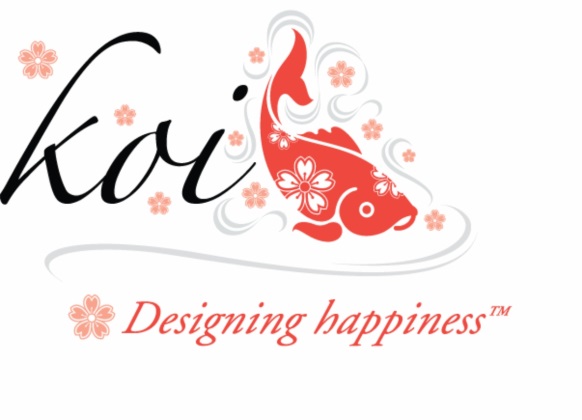 (meil)AVALDUSPalun võtke kaup tagasi (-rf)______________________________________ ______________________________________________________________________________(toote nimi, kood)või vahetada vastu ______________________________________________ ______________________________________________________________
(toote nimetus, kood, muud omadused)Rahaülekanne tellimuse kohta ______________________________________                                                        (arve ja/või tellimuse number)kursiga __________________________ rakendama ____________________            (summa EUR, ilma kohaletoimetamiseta)	(panga nimi)_____________________________________________________________(konto number)Kauba tagastamise põhjus*________________________________________
__________________________________________________________________________.Pange tähele, et saatmiskulusid ei tagastata.____.____.202__
    (kuupäev)                                                 